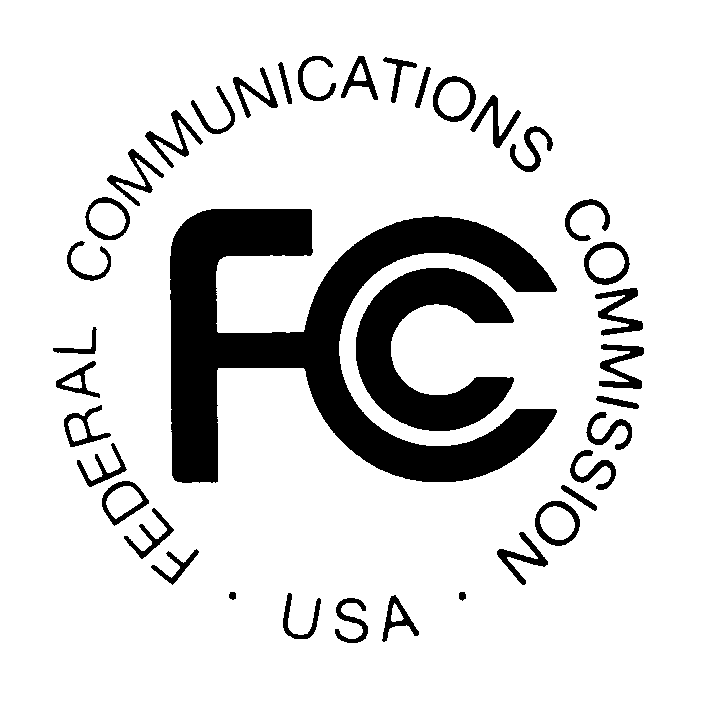 News media information  202 / 418-0500TTY  202 / 418-2555Internet:  http://www.fcc.govPUBLIC NOTICE		Federal Communications Commission				                                                                			DA 13-714April 15, 2013PUBLIC SAFETY AND HOMELAND SECURITY BUREAU ANNOUNCESREGION 42 (VIRGINIA) PUBLIC SAFETY REGIONAL PLANNING COMMITTEES TO HOLD 700 MHZ AND 800 MHZ NPSPAC MEETINGSPR Docket No. 91-300The Region 42 (Virginia) Public Safety Regional Planning Committees (RPCs) will hold two planning meetings on Tuesday, May 15, 2013.  Beginning at 1:30 p.m., the 700 MHz RPC will convene at the Sheraton Virginia Beach Oceanfront Hotel, 3501 Atlantic Avenue, Virginia Beach, Virginia.  The agenda for the 700 MHz meeting includes:Call to OrderIntroductionsOld businessNew businessKing William County talk-around requestOther BusinessNominations for committee officersElection for Chairperson, Vice-chairperson, Treasurer, and SecretaryAdjournBeginning at 3:00 p.m., the 800 MHz meeting will convene at the same location.  The agenda for the 800 MHz NPSPAC meeting includes:Call to OrderIntroductions Old business800 MHz Plan updatesArlington County requestRegion 20 – St. Mary’s County STA concurrenceOther businessNominations for committee members and officersElection for  Chairperson, Vice-chairperson, and SecretaryAdjournBoth Region 42 Public Safety RPC meetings are open to the public.  All eligible public safety providers in Region 42 may utilize these frequencies.  To ensure that RPC meetings consider each agency’s future spectrum needs in the allocation process, it is essential that eligible public safety agencies in all areas of government, including state, municipality, county, and Native American Tribal be represented.  Administrators who are not oriented in the communications field should delegate someone with this knowledge to attend, participate, and represent their agency’s needs.  	All interested parties wishing to participate in planning for the use of public safety spectrum in the 700 and 800 MHz bands within Region 42 should plan to attend.  For further information, please contact:	Linda Boring, Vice Chairperson 	Region 42 700 MHz and 800 MHz Public Safety RPCs	City of Newport News	513 Oyster RoadNewport News, Virginia 23602757-269-2430lboring@nngov.com- FCC - 